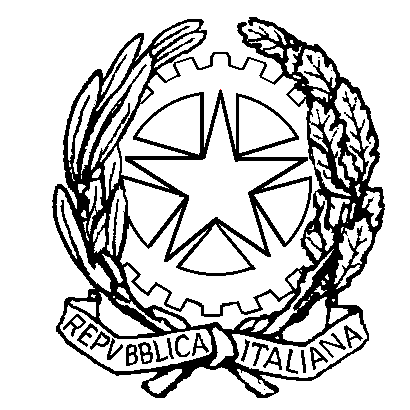 ISTITUTO COMPRENSIVO DI CLUSONEViale Roma n. 11 – Clusone CAP. 24023 - Provincia di Bergamo – Tel. 0346 / 21023Indirizzo email: comprensivo.clusone@tiscali.it – Codice Fiscale n. 90017480162ELEZIONIDEL CONSIGLIO COMUNALE DEI RAGAZZI25 OTTOBRE 2019VERBALE DELLE OPERAZIONI ELETTORALIDELL’ISTITUTO COMPRENSIVODI CLUSONE- COSTITUZIONE DEL SEGGIO ELETTORALE	Il giorno  VENTICINQUE del mese di OTTOBRE dell’anno 2019 alle ore 8.00 presso la Scuola Secondaria di 1° grado in Via S. Alessandro n. 6, si è costituito il seggio elettorale dell’Istituto Comprensivo di Clusone del CONSIGLIO COMUNALE DEI RAGAZZI 2019 / 2020.Presenziano alle operazioni di voto i tutor del Consiglio Comunale dei Ragazzi Prof.ssa Karis Borlini e prof.ssa Maria Rosaria Ciccarese.Fanno parte del seggio elettorale i signori (secondo lo schema seguente:Regolarmente costituito il seggio, alle ore 8.15 il Presidente dichiara aperte le- VOTAZIONIDurante lo svolgimento  delle operazioni si sono avuti i seguenti reclami e/o contestazioni (1):un alunno si è astenuto dal voto.- CHIUSURA DELLE VOTAZIONIAlle ore 11.05 il Presidente dichiara chiuse le operazioni di voto e dà inizio allo scrutinio iniziando lo spoglio delle schede.- SCRUTINIOAccertata innanzitutto, che gli elettori iscritti negli elenchi del seggio ed i votanti sono i seguenti:Il Presidente dà inizio alle operazioni di spoglio, al cui termine riscontra che vi sono:Lista 1 – “SCUOLA VIVA ”  Hanno riportato voti i Signori:Lista 2 – “NON SMETTERE DI SOGNARE”Hanno riportato voti i Signori:Durante lo spoglio si sono avuti i seguenti reclami e/o contestazioni:……//…………………………………………………………………………………………Il presente verbale compilato, letto e sottoscritto da tutti i componenti il seggio, viene chiuso alle ore 12 45PRESIDENTE 	prof.ssa borlini karis          ………………VICE PRESIDENTE    prof.ssa maria rosaria 	ciccarese   ………………SCRUTATORI      carlo malighetti      ………………                 	        serena pelizzari        ………………									 IL SEGRETARIO							F.to: Maria Concetta Buttiglieriverbalizzare eventuali reclami avuti nel corso delle operazioni;il totale deve essere uguale a quello dei Votanti.ORAPRESIDENTESCRUTATORI1Prof.ssa Ciccarese3AAlessia VisiniGiovanni Benzoni2Prof. Castelli3BGiulia TrussardiAndrea Merelli3Prof. Bonicelli3CClara FornoniFederico Legrenzi4Prof.sse Borlini e Ciccarese3DMartina CortianaTommaso Savoldelli5Prof.ssa Borlini3ESerena PelizzariCarlo ManighettiELETTORI ISCRITTI (n. totale studenti)VOTANTI329312schede biancheSchede nulleVoti validiTotale (2) 213297312PRETTA CARLOVoti   142SindacoLovati DavideVoti   22ConsigliereBani AnnaVoti   25ConsigliereDubiensky TommasoVoti   27ConsigliereMorandi CaterinaVoti  23 ConsiglierePasini SamueleVoti   21ConsigliereVedovati LindaVoti   20ConsigliereSavoldelli AlessandroVoti   18ConsigliereAndreoletti AnnaVoti   21ConsigliereCorna ErikVoti   30ConsigliereScotti SaraVoti      6ConsigliereLiu LuisaVoti   11ConsigliereBastioni SimoneVoti   15ConsigliereGiudici SilviaVoti   17ConsigliereLEGRENZI MATTIAVoti  155SindacoPoli MartaVoti  4ConsigliereBassanelli DavideVoti  9ConsigliereBosio LucaVoti  17ConsigliereMarino ChiaraVoti  8ConsigliereBalduzzi LucaVoti  38ConsigliereBalduzzi AngelicaVoti 20ConsigliereBenzoni MattiaVoti  10ConsigliereSturaro AmbraVoti  51ConsigliereCarrara SimoneVoti  45ConsiglierePersico GiorgiaVoti  14ConsigliereBigoni MartinaVoti  7ConsigliereBalduzzi MarcoVoti  21ConsiglierePasini CarlottaVoti  28Consigliere